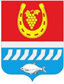 администрациЯ Цимлянского районаПОСТАНОВЛЕНИЕ__.04.2024   	                                  № ___                                         г. ЦимлянскО внесении изменений в постановление Администрации Цимлянского района от 30.03.2017 № 157 «Об утверждении административного регламента предоставления муниципальной услуги «Предоставление земельного участка, находящегося в муниципальной собственности или государственная собственность на который не разграничена, в собственность бесплатно»В связи с протестом прокуратуры Цимлянского района от 29.03.2024      № 7-18/Прдп236-24-20600051 и в целях приведения нормативного правового акта Администрации Цимлянского района в соответствие с действующим законодательством, Администрация Цимлянского районаПОСТАНОВЛЯЕТ:Внести в постановление Администрации Цимлянского района от 30.03.2017 № 157 «Об утверждении административного регламента предоставления муниципальной услуги «Предоставление земельного участка, находящегося в муниципальной собственности или государственная собственность на который не разграничена, в собственность бесплатно» следующие изменения:1.1. Изложить пункт 3 раздела I в следующей редакции:«3. Круг заявителей.3.1. Заявителями являются физические и юридические лица, заинтересованные в предоставлении в собственность бесплатно земельного участка, находящегося в муниципальной собственности или государственная собственность на который не разграничена.3.2. От имени заявителей могут выступать физические и юридические лица, имеющие такое право в силу наделения их соответствующими полномочиями в порядке, установленном законодательством Российской Федерации.3.3.   Право на однократное бесплатное приобретение в собственность земельных участков, переданных в собственность Ростовской области или муниципальную собственность в соответствии с Федеральным законом «О порядке безвозмездной передачи военного недвижимого имущества в собственность субъектов Российской Федерации, муниципальную собственность и о внесении изменений в отдельные законодательные акты Российской Федерации», а при отсутствии таких земельных участков – других земельных участков, находящихся в государственной или муниципальной собственности, имеют удостоенные звания Героя Российской Федерации или награжденные орденами Российской Федерации за заслуги, проявленные в ходе участия в специальной военной операции, и являющиеся ветеранами боевых действий военнослужащие, лица, заключившие контракт о пребывании в добровольческом формировании, содействующем выполнению задач, возложенных на Вооруженные Силы Российской Федерации, и лица, проходящие (проходившие) службу в войсках национальной гвардии Российской Федерации и имеющие специальные звания полиции, если указанные военнослужащие и лица на день завершения своего участия в специальной военной операции были зарегистрированы по месту жительства на территории Ростовской области, а при отсутствии такой регистрации – по месту пребывания на территории Ростовской области. Земельные участки предоставляются в собственность в целях индивидуального жилищного или индивидуального гаражного строительства, ведения личного подсобного хозяйства, садоводства или огородничества для собственных нужд.В случае гибели (смерти) указанных в абзаце первом настоящего пункта  военнослужащих и лиц вследствие увечья (ранения, травмы, контузии) или заболевания, полученных ими в ходе участия в специальной военной операции, право на однократное бесплатное приобретение в собственность земельных участков, находящихся в государственной или муниципальной собственности, имеют зарегистрированные по месту жительства на территории Ростовской области на день смерти (гибели) указанных военнослужащих и лиц члены их семей, к которым относятся вдова (вдовец), не вступившая (не вступивший) в повторный брак, родители, дети в возрасте до 18 лет, дети старше 18 лет, ставшие инвалидами до достижения ими возраста 18 лет, и дети в возрасте до 23 лет, обучающиеся в организациях, осуществляющих образовательную деятельность, по очной форме обучения. Членам семьи военнослужащих и лиц земельный участок предоставляется в общую долевую собственность в равных долях.».Настоящее постановление вступает в силу со дня его официального опубликования.Контроль за выполнением постановления возложить на первого заместителя главы Администрации Цимлянского района Мельникову А.С. Глава АдминистрацииЦимлянского района	                       	                                       Е.Н. НочевкинаПостановление вносит отдел имущественных и земельных отношений 